EFEKTIVITAS PENGEMBANGAN SUMBER DAYA MANUSIA DI KANTOR KECAMATAN BAJENG KABUPATEN GOWAS K R I P S I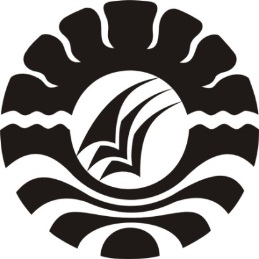 NURUL ATHIRAH MANAFFAKULTAS ILMU SOSIALUNIVERSITAS NEGERI MAKASSAR2017ABSTRAKNurul Athirah Manaf, 2017. Efektivitas Pengembangan Sumber Daya Manusia di Kantor Kecamatan Bajeng Kabupaten Gowa. Skripsi Fakultas Ilmu Sosial Program Studi Pendidikan Administrasi Perkantoran Universitas Negeri Makassar. Dibimbing oleh M. Nippi Tambe dan Risma Niswaty.Penelitian ini bertujuan untuk mengetahui Efektivitas Pengembangan Sumber Daya Manusia di kantor kecamatan Bajeng kabupaten Gowa melalui pendidikan, pelatihan, promosi jabatan dan mutasi. Penelitian ini bersifat deskriptif Kuantitatif dengan populasi sebanyak 17 Orang. 17 Populasi tersebut dijadikan sebagai Responden  15 Orang dan 2 Orang dijadikan sebagai informan. Pengumpulan data dengan teknik observasi, angket, wawancara dan dokumentasi, Sedangkan teknik analisis data yang digunakan yaitu analisis statistik deskriptif dalam bentuk tabel frekuensi. Hasil penelitian menunjukkan bahwa efektivitas pengembangan sumber daya manusia di kantor kecamatan Bajeng kabupaten Gowa, berada pada kategori efektif, ditinjau dari segi pendidikan, pelatihan, promosi jabatan dan mutasi. DAFTAR PUSTAKA[1][1]	F. Faridah, “The Construction of Academic Staff Identity Following the Conversion From IKIP to University,” in International Conference on Teacher Training and Education, 2016.[2]	P. Parwoto, “Model Pengembangan Kognitif Berbasis Komputer dengan Penerapan Pendekatan Reggio Emilia pada Anak Taman Kanak-Kanak,” J. Educ. Sci. Technol., vol. 1, no. 1, pp. 64–73, 2014.[3]	P. Purnamawati, “Pengembengan Desain Pembelajaran Pada Bidang Keahlian Elektronika Industri Berbasis Metakognisi Siswa di sekolah Menengah Kejuruan (Analisis Teori-teori Belajar yang Mendasari Desain Pembelajaran),” 2015.[4]	S. Buchori, M. Ibrahim, and A. Saman, “Pengaruh character education training melalui outbound training untuk peningkatan kejujuran dan integritas,” J. Psikol. Pendidik. dan Konseling J. Kaji. Psikol. Pendidik. dan Bimbing. Konseling, vol. 2, no. 1, pp. 12–19, 2016.[5]	R. Tuken, “PENINGKATAN HASIL BELAJAR SISWA PADA MATA PELAJARAN PKN MELALUI PEMBELAJARAN KOOPERATIF TIPE ROLE PLAYING DI KELAS VI SDN IV KOTA PAREPARE,” Publ. Pendidik., vol. 6, no. 2, 2016.[2][3][4][5]